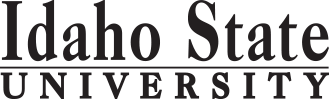 Civil Engineering Technology - AASCredit HoursMin. Grade*Attribute**When OfferedPre & Co-requisitesPre & Co-requisitesSemester OneSemester OneSemester OneSemester OneSemester OneSemester OneGE Objective 1: ENGL 1101 English Composition  or ENGL 1101P3 or 4D-GECET 0110: Applied Mathematics 13C-FCET 0111/GEMT 1111: Drawing with CAD3C-FCET 0112/GEMT 1112: Beginning Surveying5C-FCET 0115A: Materials Testing and Specifications I5C-F                                                                                                                  Total19Semester TwoSemester TwoSemester TwoSemester TwoSemester TwoSemester TwoGE Objective 2: COMM 1101 Principles of Speech 3D-GECET 0120: Applied Mathematics II3C-SCET 0110CET 0110CET 0121/GEMT 1121: Civil Engineering Technology Drafting3C-SCET 0111/GEMT 1111CET 0111/GEMT 1111CET 0122/GEMT 1122 Intermediate Surveying5C-SCET 0112/GEMT 1112CET 0112/GEMT 1112CET 0125A: Materials Testing and Specifications II5C-SCET 0115ACET 0115A                                                                                                                 Total19Summer SemesterSummer SemesterSummer SemesterSummer SemesterSummer SemesterSummer SemesterGE Objective 3: Mathematics/Computation	3GE                                                                                                                TotalSemester ThreeSemester ThreeSemester ThreeSemester ThreeSemester ThreeSemester ThreeGE Objective 5: PHYS 1101/L4D-GECET 0216/GEMT 2216: Route Survey and Design5C-FCET 0122/GEMT 1122CET 0122/GEMT 1122CET 0230: Construction Inspection2C-FCET 0241: Utility Operations and Maintenance I – Wastewater3C-FCET 0250: Unmanned Aerial Systems/Imagery Analysis3C-F                                                                                                              Total 17Semester Four GE Objective 6: Social and Behavioral Ways of Knowing3D-GECET 0226: Construction Surveying5C-SCET 0228: Principles of GIS3C-SCET 0231: Plan Reading and Specifications2C-SCET 0242: Utility Operations and Maintenance II – Water3C-S                                                                                                                Total16*Key for Attribute:  U=Upper division GE=General Education Objective **Key for When Offered: F=Fall S=Spring Su=Summer D=contact department (more…)*Key for Attribute:  U=Upper division GE=General Education Objective **Key for When Offered: F=Fall S=Spring Su=Summer D=contact department (more…)*Key for Attribute:  U=Upper division GE=General Education Objective **Key for When Offered: F=Fall S=Spring Su=Summer D=contact department (more…)*Key for Attribute:  U=Upper division GE=General Education Objective **Key for When Offered: F=Fall S=Spring Su=Summer D=contact department (more…)*Key for Attribute:  U=Upper division GE=General Education Objective **Key for When Offered: F=Fall S=Spring Su=Summer D=contact department (more…)*Key for Attribute:  U=Upper division GE=General Education Objective **Key for When Offered: F=Fall S=Spring Su=Summer D=contact department (more…)2016-2017 Major RequirementsCR2016-2017 GENERAL EDUCATION OBJECTIVESSatisfy Objectives 1,2,3, 5, 62016-2017 GENERAL EDUCATION OBJECTIVESSatisfy Objectives 1,2,3, 5, 616  cr. min16  cr. minMAJOR REQUIREMENTS1. Written English  (3 cr. min)                                             ENGL 11011. Written English  (3 cr. min)                                             ENGL 110133CET 0110: Applied Mathematics 132. Oral Communication  (3 cr. min)                                COMM 11012. Oral Communication  (3 cr. min)                                COMM 110133CET 0111/GEMT 1111: Drawing with CAD33. Mathematics      (3 cr. min)                          3. Mathematics      (3 cr. min)                          33CET 0112/GEMT 1112: Beginning Surveying56. Behavioral and Social Science                                                                           6. Behavioral and Social Science                                                                           33CET 0115A: Materials Testing and Specifications I55.  Scientific Ways of Knowing                                       PHYS 1101/L     5.  Scientific Ways of Knowing                                       PHYS 1101/L     44CET 0120: Applied Mathematics II3CET 0121/GEMT 1121: Civil Engineering Technology Drafting3TOTALTOTAL1616CET 0122/GEMT 1122 Intermediate Surveying5CET 0125A: Materials Testing and Specifications II5CET 0216/GEMT 2216: Route Survey and Design5CET 0230: Construction Inspection2CET 0241: Utility Operations and Maintenance I – Wastewater3CET 0250: Unmanned Aerial Systems/Imagery Analysis3CET 0226: Construction Surveying5CET 0228: Principles of GIS3CET 0231: Plan Reading and Specifications2CET 0242: Utility Operations and Maintenance II – Water3GE Objectives Courses:(University Catalog 2016-2017)GE Objectives Courses:(University Catalog 2016-2017)GE Objectives Courses:(University Catalog 2016-2017)GE Objectives Courses:(University Catalog 2016-2017)GE Objectives Courses:(University Catalog 2016-2017)GE Objectives Courses:(University Catalog 2016-2017)GE Objectives Courses:(University Catalog 2016-2017)GE Objectives Courses:(University Catalog 2016-2017)MAP Credit SummaryMAP Credit SummaryMAP Credit SummaryCRMajor Major Major 58General Education General Education General Education 16Free Electives to reach 60 creditsFree Electives to reach 60 creditsFree Electives to reach 60 credits0                                                                                     TOTAL                                                                                     TOTAL                                                                                     TOTAL74TOTAL58Advising NotesAdvising NotesGraduation Requirement Minimum Credit ChecklistYESYESNOMin. of 15 credits of General Education ObjectivesMin. of 60 credits